GAMING EMPLOYMENT LICENSEON-LINE USER ACCESS CONTROL FORMLICENSEE NAME: ____________________________________FOR PAGCOR USE ONLY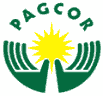 User InformationUser InformationUser InformationFamily NameFirst NameMiddle NamePosition:E-mail Address:E-mail Address:Access Information                                         New User                                                            Delete UserAccess Agreement (Please read before signing)Access account must not be revealed to others or allowed to be used by others. Passwords must not be inserted into small messages or other forms of electronic communication.If an approved username is not accessed for three (3) months, the system will automatically disable said user account. The employee must apply for a new account.Any user found to have violated these policies may be subject to disciplinary action.Authorization Authorization User:______________________________________Signature over printed nameDate:Authorized by:______________________________________Signature over printed nameDate:ConfirmationConfirmationReceived by:__________________________________________Signature over printed nameDate:Approved access by:______________________________________Signature over printed nameDate:User Access DetailsUser Access DetailsUser Name:Temporary Password: